 La compagnie Les Fugaces vous invite à la représentation du spectacle : Une nuit au Lycée 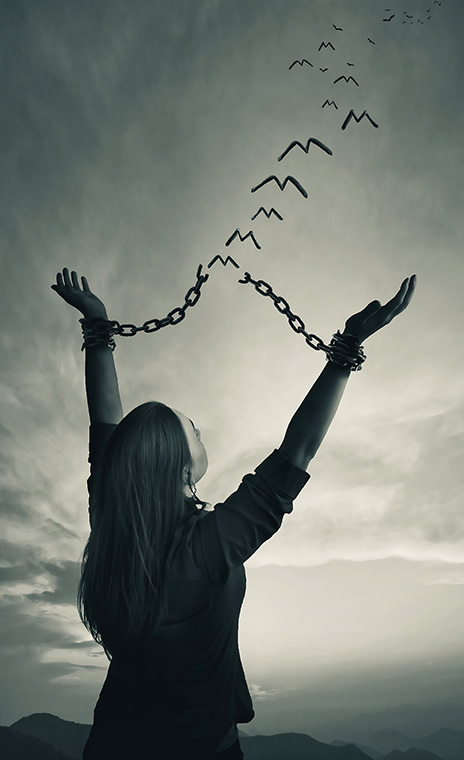 A 20h30 au lycée Jean Monnet de la Queue-lez-yvelines le 14 maiUne production des lycéens et professeurs de l’atelier Théâtre du Lycée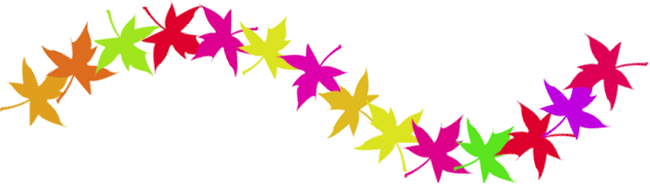 « 20h30, voila plus d’1h que le lycée est fermé, mais un murmure s’élève peu à peu dans une ferveur pétillante. Le groupuscule d’extrême poétisme s’empare des espaces vides et vidés de sens et dès qu’ils le peuvent, ils se réunissent pour se sentir vivants ensemble. » 